Publicado en Estado de México el 21/09/2016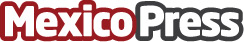 Constructora Vinte Crece Más de lo EsperadoLa constructora VINTE, dirigida por Sergio Leal Aguirre se posiciona como la número uno en México debido a sus atinadas estrategias en materia económica y de innovación en su ramo, lo que le ha permitido en este 2016 crecer más de lo esperadoDatos de contacto:JoaquínNota de prensa publicada en: https://www.mexicopress.com.mx/constructora-vinte-crece-mas-de-lo-esperado_1 Categorías: Inmobiliaria Construcción y Materiales http://www.mexicopress.com.mx